Приложение №5. «Магический квадрат». 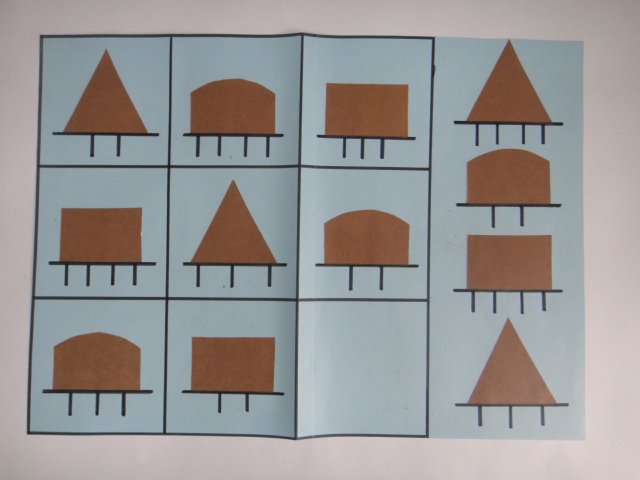 